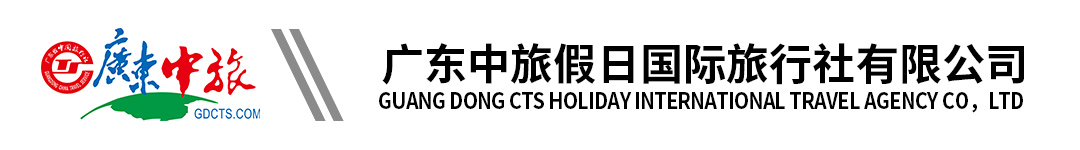 亲子研学（特惠体验团）：从化西和小镇亲子游1天（农场活动·多肉DIY）行程单亲子研学（特惠体验团）：从化西和小镇亲子游1天（农场活动·多肉DIY）行程安排费用说明购物点自费点其他说明产品编号GDCTSV20211103SNQXD30出发地广州市目的地从化市行程天数1去程交通汽车返程交通汽车参考航班无无无无无产品亮点1、 走进广州后花园 探秘特色小镇——西和村是“广州市美丽乡村”，“广州市乡村旅游示范点”、“广东省旅游名村”，这里民风淳朴，感受此地底蕴深厚的客家文化。1、 走进广州后花园 探秘特色小镇——西和村是“广州市美丽乡村”，“广州市乡村旅游示范点”、“广东省旅游名村”，这里民风淳朴，感受此地底蕴深厚的客家文化。1、 走进广州后花园 探秘特色小镇——西和村是“广州市美丽乡村”，“广州市乡村旅游示范点”、“广东省旅游名村”，这里民风淳朴，感受此地底蕴深厚的客家文化。1、 走进广州后花园 探秘特色小镇——西和村是“广州市美丽乡村”，“广州市乡村旅游示范点”、“广东省旅游名村”，这里民风淳朴，感受此地底蕴深厚的客家文化。1、 走进广州后花园 探秘特色小镇——西和村是“广州市美丽乡村”，“广州市乡村旅游示范点”、“广东省旅游名村”，这里民风淳朴，感受此地底蕴深厚的客家文化。产品介绍行走于从化的你有没有一瞬间，想着从化除了温泉小镇就没有别的。如果你也曾有这种想法，那你可能还不知道随着广州开发力度的加强，有着”后花园“之称的从化，也提出十大特色小镇的建设。行走于从化的你有没有一瞬间，想着从化除了温泉小镇就没有别的。如果你也曾有这种想法，那你可能还不知道随着广州开发力度的加强，有着”后花园“之称的从化，也提出十大特色小镇的建设。行走于从化的你有没有一瞬间，想着从化除了温泉小镇就没有别的。如果你也曾有这种想法，那你可能还不知道随着广州开发力度的加强，有着”后花园“之称的从化，也提出十大特色小镇的建设。行走于从化的你有没有一瞬间，想着从化除了温泉小镇就没有别的。如果你也曾有这种想法，那你可能还不知道随着广州开发力度的加强，有着”后花园“之称的从化，也提出十大特色小镇的建设。天数行程详情用餐住宿D1西和村早餐：X     午餐：√     晚餐：X   无费用包含1、门票*景区大门票。1、门票*景区大门票。1、门票*景区大门票。费用不包含1、个人消费产生的费用；1、个人消费产生的费用；1、个人消费产生的费用；项目类型描述停留时间参考价格无无项目类型描述停留时间参考价格无无预订须知* 此团20对亲子成团，如增加1大人或1小孩每人加239元。温馨提示由于天气、社会卫生安全等客观不可抗力因素，造成个别活动无法进行，我司保留对研学课程、社会实践活动等先后顺序进行调整，或对部分研学课程进行更换。退改规则产品名称含有“等待确认”或预定的为单项业务（如代订酒店等），请等待我司通知确认能否预定成功，若通知预定不成功，则订单不生效，所有已支付的款项江全部退还，不另作任何赔偿。签证信息无报名材料请添加客服报名保险信息已包含意外险，合共最高保额20万